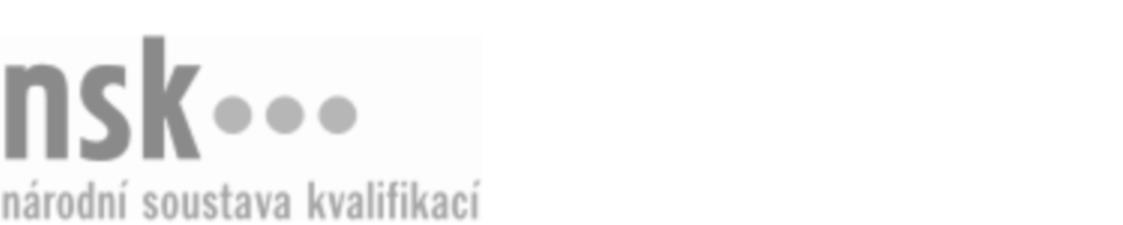 Autorizované osobyAutorizované osobyAutorizované osobyAutorizované osobyAutorizované osobyAutorizované osobyAutorizované osobyAutorizované osobyPracovník/pracovnice výroby zmrzlin (kód: 29-014-H) Pracovník/pracovnice výroby zmrzlin (kód: 29-014-H) Pracovník/pracovnice výroby zmrzlin (kód: 29-014-H) Pracovník/pracovnice výroby zmrzlin (kód: 29-014-H) Pracovník/pracovnice výroby zmrzlin (kód: 29-014-H) Pracovník/pracovnice výroby zmrzlin (kód: 29-014-H) Pracovník/pracovnice výroby zmrzlin (kód: 29-014-H) Pracovník/pracovnice výroby zmrzlin (kód: 29-014-H) Autorizující orgán:Autorizující orgán:Ministerstvo zemědělstvíMinisterstvo zemědělstvíMinisterstvo zemědělstvíMinisterstvo zemědělstvíMinisterstvo zemědělstvíMinisterstvo zemědělstvíMinisterstvo zemědělstvíMinisterstvo zemědělstvíMinisterstvo zemědělstvíMinisterstvo zemědělstvíMinisterstvo zemědělstvíMinisterstvo zemědělstvíSkupina oborů:Skupina oborů:Potravinářství a potravinářská chemie (kód: 29)Potravinářství a potravinářská chemie (kód: 29)Potravinářství a potravinářská chemie (kód: 29)Potravinářství a potravinářská chemie (kód: 29)Potravinářství a potravinářská chemie (kód: 29)Potravinářství a potravinářská chemie (kód: 29)Povolání:Povolání:Pracovník výroby zmrzlinPracovník výroby zmrzlinPracovník výroby zmrzlinPracovník výroby zmrzlinPracovník výroby zmrzlinPracovník výroby zmrzlinPracovník výroby zmrzlinPracovník výroby zmrzlinPracovník výroby zmrzlinPracovník výroby zmrzlinPracovník výroby zmrzlinPracovník výroby zmrzlinKvalifikační úroveň NSK - EQF:Kvalifikační úroveň NSK - EQF:333333Platnost standarduPlatnost standarduPlatnost standarduPlatnost standarduPlatnost standarduPlatnost standarduPlatnost standarduPlatnost standarduStandard je platný od: 27.10.2023Standard je platný od: 27.10.2023Standard je platný od: 27.10.2023Standard je platný od: 27.10.2023Standard je platný od: 27.10.2023Standard je platný od: 27.10.2023Standard je platný od: 27.10.2023Standard je platný od: 27.10.2023Pracovník/pracovnice výroby zmrzlin,  29.03.2024 2:52:47Pracovník/pracovnice výroby zmrzlin,  29.03.2024 2:52:47Pracovník/pracovnice výroby zmrzlin,  29.03.2024 2:52:47Pracovník/pracovnice výroby zmrzlin,  29.03.2024 2:52:47Pracovník/pracovnice výroby zmrzlin,  29.03.2024 2:52:47Strana 1 z 2Strana 1 z 2Autorizované osobyAutorizované osobyAutorizované osobyAutorizované osobyAutorizované osobyAutorizované osobyAutorizované osobyAutorizované osobyAutorizované osobyAutorizované osobyAutorizované osobyAutorizované osobyAutorizované osobyAutorizované osobyAutorizované osobyAutorizované osobyNázevNázevNázevNázevNázevNázevKontaktní adresaKontaktní adresa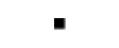 CESK s.r.o.CESK s.r.o.CESK s.r.o.CESK s.r.o.CESK s.r.o.Příkop 838/6, 60200 BrnoPříkop 838/6, 60200 BrnoCESK s.r.o.CESK s.r.o.CESK s.r.o.CESK s.r.o.CESK s.r.o.Příkop 838/6, 60200 BrnoPříkop 838/6, 60200 BrnoStřední odborná škola a Střední odborné učiliště, Polička, Čs. armády 485Střední odborná škola a Střední odborné učiliště, Polička, Čs. armády 485Střední odborná škola a Střední odborné učiliště, Polička, Čs. armády 485Střední odborná škola a Střední odborné učiliště, Polička, Čs. armády 485Střední odborná škola a Střední odborné učiliště, Polička, Čs. armády 485Čsl. armády 485, 57201 PoličkaČsl. armády 485, 57201 PoličkaStřední odborná škola a Střední odborné učiliště, Polička, Čs. armády 485Střední odborná škola a Střední odborné učiliště, Polička, Čs. armády 485Střední odborná škola a Střední odborné učiliště, Polička, Čs. armády 485Střední odborná škola a Střední odborné učiliště, Polička, Čs. armády 485Střední odborná škola a Střední odborné učiliště, Polička, Čs. armády 485Čsl. armády 485, 57201 PoličkaČsl. armády 485, 57201 PoličkaČsl. armády 485, 57201 PoličkaČsl. armády 485, 57201 PoličkaStřední škola gastronomie, farmářství a služeb JeseníkStřední škola gastronomie, farmářství a služeb JeseníkStřední škola gastronomie, farmářství a služeb JeseníkStřední škola gastronomie, farmářství a služeb JeseníkStřední škola gastronomie, farmářství a služeb JeseníkU Jatek 916/8, 79001 JeseníkU Jatek 916/8, 79001 JeseníkPracovník/pracovnice výroby zmrzlin,  29.03.2024 2:52:47Pracovník/pracovnice výroby zmrzlin,  29.03.2024 2:52:47Pracovník/pracovnice výroby zmrzlin,  29.03.2024 2:52:47Pracovník/pracovnice výroby zmrzlin,  29.03.2024 2:52:47Pracovník/pracovnice výroby zmrzlin,  29.03.2024 2:52:47Strana 2 z 2Strana 2 z 2